           কৃষিই সমৃদ্ধি                              বাংলাদেশ কৃষি উন্নয়ন কর্পোরেশন	 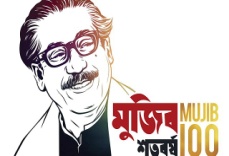 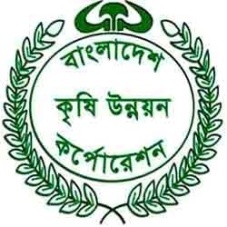 উপ-সহকারী প্রকৌশলী (ক্ষুদ্রসেচ) এর কার্যালয়বিএডিসি,মিঠাপুকুর ইউনিট,রংপুর|স্মারক নং-                                                                    তারিখঃ-বিষয়ঃ চেংমারি ইউনিয়নের রামনাথপুর মৌজায় অবস্থিত গভীর নলকূপে -০১ (এক) টি নতুন ট্রান্সফর্মার প্রদান।উপর্যুক্ত বিষয়ের আলোকে ও প্রয়োজনীয় ব্যবস্থা গ্রহনের নিমিত্তে জানানো যাইতেছে যে চেংমারি ইউনিয়নের রামনাথপুর মৌজায় অবস্থিত গভীর নলকূপটি গত ২০১৯/২০ অর্থ বৎসরে বিএডিসি’র মাধ্যমে ১০০০ মি বারিড পাইপ লাইন করা হয় কিন্তু কোন ট্রান্সফর্মার প্রদান করা হয় নি। পল্লী বিদ্যুতের ট্রান্সফর্মারের মাধ্যমে গভীর নলকূপটির বিদ্যুৎ সংযোগ প্রদান করা হয়। বর্তমানে গভীর নলকূপের ০১(এক) টি ট্রান্সফর্মার নষ্ট হয়ে যাওয়ায় নতুন একটি ট্রান্সফর্মার প্রদানের জন্য চেংমারি ইউনিয়নের রামনাথপুর মৌজায় অবস্থিত গভীর নলকূপটির ম্যানেজারের আবেদন পত্র -০১(এক) খানা আপনার দপ্তরে প্রেরণ করা হল।কার্যার্থেঃসহকারী প্রকৌশলী (সওকা) বিএডিসি,রংপুর জোন, রংপুর।সংযুক্তঃবর্ণনা মোতাবেক ম্যানেজারের আবেদন পত্র-০১(এক) খানা।                                    মোঃ সফিকুল ইসলাম                                                                                                                                     উপ-সহকারী প্রকৌশলী (ক্ষুদ্রসেচ)                                                                                                                                     বিএডিসি,মিঠাপুকুর ইউনিট,রংপুর